Please type in the name and email of the committee members.  Student Passed (majority vote required)	 Student Failed 1st 		Student Failed 2ndThe committee member will sign under favorably or unfavorably. If the committee member is not present, an X can be put in that section.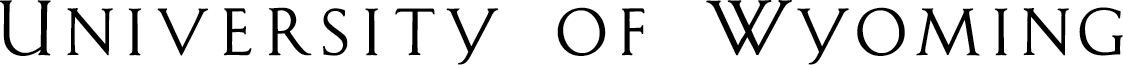 REPORT ON PRELIMINARY EXAMINATION FOR ADMISSION TO CANDIDACYThis form must be submitted to the Office of the Registrar after the preliminary examination whether or not the student is successful. This document must be typed or completed on word processor.REPORT ON PRELIMINARY EXAMINATION FOR ADMISSION TO CANDIDACYThis form must be submitted to the Office of the Registrar after the preliminary examination whether or not the student is successful. This document must be typed or completed on word processor.REPORT ON PRELIMINARY EXAMINATION FOR ADMISSION TO CANDIDACYThis form must be submitted to the Office of the Registrar after the preliminary examination whether or not the student is successful. This document must be typed or completed on word processor.REPORT ON PRELIMINARY EXAMINATION FOR ADMISSION TO CANDIDACYThis form must be submitted to the Office of the Registrar after the preliminary examination whether or not the student is successful. This document must be typed or completed on word processor.REPORT ON PRELIMINARY EXAMINATION FOR ADMISSION TO CANDIDACYThis form must be submitted to the Office of the Registrar after the preliminary examination whether or not the student is successful. This document must be typed or completed on word processor.REPORT ON PRELIMINARY EXAMINATION FOR ADMISSION TO CANDIDACYThis form must be submitted to the Office of the Registrar after the preliminary examination whether or not the student is successful. This document must be typed or completed on word processor.REPORT ON PRELIMINARY EXAMINATION FOR ADMISSION TO CANDIDACYThis form must be submitted to the Office of the Registrar after the preliminary examination whether or not the student is successful. This document must be typed or completed on word processor.REPORT ON PRELIMINARY EXAMINATION FOR ADMISSION TO CANDIDACYThis form must be submitted to the Office of the Registrar after the preliminary examination whether or not the student is successful. This document must be typed or completed on word processor.REPORT ON PRELIMINARY EXAMINATION FOR ADMISSION TO CANDIDACYThis form must be submitted to the Office of the Registrar after the preliminary examination whether or not the student is successful. This document must be typed or completed on word processor.Ph.D orEd.Dor  DNPStudent’s NameW#Student’s EmailDepartmentMajor:Date of Preliminary ExamDate of Preliminary ExamCommittee memberTyped Name:EmailChairOutside Dept. MbrMember/Co-ChairMemberMemberExternal MemberFavorably (signatures)Unfavorably (signatures)Not Present (X)Recommendation for remediation:Department Head/Interdisciplinary Program Director Signature/Date